Департамент финансов администрации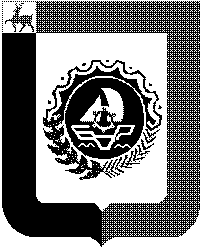 городского округа город БорНижегородской области606450, Нижегородская область, г. Бор, ул. Ленина, 97тел. (83159)2-18-60, E-mail: borfin@sandy.ruПРИКАЗОт  03.07.2018		                     	                                           № 45нг.БорО внесении изменений в приказ департамента финансов администрации городского округа г.Бор Нижегородской области от 6 декабря 2017 года № 74нВ целях детализации отдельных мероприятий, отраженных в планах реализации соответствующих муниципальных программ в пределах отдельной целевой статьи расходов местного бюджета, а также отдельных непрограммных расходов  п р и к а з ы в а ю :1. Перечень дополнительных функциональных кодов (Доп.ФК), применяемых при исполнении расходной части бюджета городского округа город Бор за счет средств местного бюджета в 2018 году, утвержденный приказом департамента финансов администрации городского округа г.Бор Нижегородской области от 6 декабря 2017 года № 74н «Об утверждении порядков, определяющего перечень дополнительных кодов классификации расходов бюджета городского округа г.Бор с 01.01.2018г.», изложить в новой редакции согласно приложению.2. Управлению бюджетной политики департамента финансов администрации городского округа город Бор (Т.П.Хализова):2.1. Обеспечить размещение данного Приказа на сайте департамента финансов в сети Интернет /www.bor-fin.ru/;2.2. Довести данный Приказ до сведения Главных распорядителей бюджетных средств городского округа город Бор.3. Контроль за выполнением настоящего приказа оставляю за собой.Директор департамента финансов                                                 Г.Д. СимаковаУтвержден приказом департамента финансов администрации городского округа г.Бор Нижегородской области от     03.07.2018  № 45нУтвержден приказом департамента финансов администрации городского округа г.Бор Нижегородской области от     03.07.2018  № 45нПеречень дополнительных функциональных кодов (Доп.ФК), применяемых при исполнении расходной части бюджета городского округа город Бор за счет средств местного бюджета в 2018 годуПеречень дополнительных функциональных кодов (Доп.ФК), применяемых при исполнении расходной части бюджета городского округа город Бор за счет средств местного бюджета в 2018 годуПеречень дополнительных функциональных кодов (Доп.ФК), применяемых при исполнении расходной части бюджета городского округа город Бор за счет средств местного бюджета в 2018 годуПеречень дополнительных функциональных кодов (Доп.ФК), применяемых при исполнении расходной части бюджета городского округа город Бор за счет средств местного бюджета в 2018 годуПеречень дополнительных функциональных кодов (Доп.ФК), применяемых при исполнении расходной части бюджета городского округа город Бор за счет средств местного бюджета в 2018 году№ п/пКЦСР (целевая статья расходов)КЦСР (целевая статья расходов)Наименование КЦСРНаименование мероприятияДоп. ФК 122345101 0 00 0000001 0 00 00000Муниципальная программа "Развитие образования в городском округе г. Бор"х1.1.01 3 03 2391001 3 03 23910Приобретение путевок, возмещение части расходов по приобретению путевок в загородные детские оздоровительно-образовательные центры (лагеря) Нижегородской области, оплата стоимости набора продуктов питания в лагерях с дневным пребыванием детей, организованных на базе образовательных учреждений округа(пришкольные лагеря)и проведение культурно- массовых мероприятий в пришкольных лагеряхПредоставление путевок с частичной оплатой и  компенсация части расходов по приобретению путевок в загородные детские оздоровительно-образовательные центры (лагеря) Нижегородской области0151.1.01 3 03 2391001 3 03 23910Приобретение путевок, возмещение части расходов по приобретению путевок в загородные детские оздоровительно-образовательные центры (лагеря) Нижегородской области, оплата стоимости набора продуктов питания в лагерях с дневным пребыванием детей, организованных на базе образовательных учреждений округа(пришкольные лагеря)и проведение культурно- массовых мероприятий в пришкольных лагеряхОплата стоимости питания в лагерях с дневным пребыванием детей, организованных на базе муниципальных образовательных учреждений округа0161.2.01 3 03 2491001 3 03 24910Мероприятия по организации отдыха и оздоровления детейПредоставление путевок с частичной оплатой для детей работников бюджетных организаций, безработных граждан, неработающих пенсионеров, опекунов (попечителей), приемных родителей, детей-сирот и детей,оставшихся без попечения родителей0171.2.01 3 03 2491001 3 03 24910Мероприятия по организации отдыха и оздоровления детейПредоставление бесплатных путевок для детей, оказавшихся в трудной жизненной ситуации0181.2.01 3 03 2491001 3 03 24910Мероприятия по организации отдыха и оздоровления детейМероприятия по организации отдыха и оздоровления детей (конкурсы, походы и прочее)0191.3.01 3 04 2401001 3 04 24010Мероприятия в области образованияПрисуждение премии администрации городского округа город Бор имени Е.А. Негина0201.3.01 3 04 2401001 3 04 24010Мероприятия в области образованияПроведение конкурса на присуждение премии администрации городского округа город Бор имени Н.Ф. Филатова0211.4.01 4 02 2401001 4 02 24010Мероприятия в области образованияМероприятия, направленные на профилактику терроризма, в учреждениях дошкольного, общеобразовательного и дополнительного образования0222.04 0 00 0000004 0 00 00000Муниципальная программа "Обеспечение граждан доступным и комфортным жильем на территории городского округа г. Бор"хх2.1.04 3 04 S960204 3 04 S9602Обеспечение мероприятий по переселению граждан из аварийного жилищного фонда, в том числе переселению граждан из аварийного жилищного фонда с учетом необходимости развития малоэтажного жилищного строительства (4 этап реализации)Обеспечение мероприятий по переселению граждан из аварийного жилищного фонда, в том числе переселению граждан из аварийного жилищного фонда с учетом необходимости развития малоэтажного жилищного строительства, (основное финансирование)8702.1.04 3 04 S960204 3 04 S9602Обеспечение мероприятий по переселению граждан из аварийного жилищного фонда, в том числе переселению граждан из аварийного жилищного фонда с учетом необходимости развития малоэтажного жилищного строительства (4 этап реализации)Обеспечение мероприятий по переселению граждан из аварийного жилищного фонда, в том числе переселению граждан из аварийного жилищного фонда с учетом необходимости развития малоэтажного жилищного строительства, (дополнительное финансирование)8773.05 0 00 0000005 0 00 00000Муниципальная программа "Развитие сферы жилищно-коммунального хозяйства городского округа г. Бор"хх3.1.05 3 01 0037005 3 01 00370Реализация мероприятий, направленных на обеспечение населения городского округа город Бор качественными услугами в сфере коммунального хозяйстваактуализация схемы теплоснабжения городского округа г. Бор до 2028 года1133.1.05 3 01 0037005 3 01 00370Реализация мероприятий, направленных на обеспечение населения городского округа город Бор качественными услугами в сфере коммунального хозяйстваактуализация схемы водоснабжения и водоотведения городского округа г. Бор до 2029 года1143.1.05 3 01 0037005 3 01 00370Реализация мероприятий, направленных на обеспечение населения городского округа город Бор качественными услугами в сфере коммунального хозяйстваоплата услуг дежурно-диспетчерской службы1153.2.05 3 01 0137005 3 01 01370Субсидия на финансовое обеспечение (возмещение) затрат, связанных с проведением работ по капитальному ремонту, реконструкции и модернизации объектов коммунальной инфраструктуры, находящейся в муниципальной собственностиКапитальный ремонт скважины №1 глубиной 34 м в п. Чистое поле1163.2.05 3 01 0137005 3 01 01370Субсидия на финансовое обеспечение (возмещение) затрат, связанных с проведением работ по капитальному ремонту, реконструкции и модернизации объектов коммунальной инфраструктуры, находящейся в муниципальной собственностиКапитальный ремонт скважины №2Э глубиной 38 метров в 2,5 км северо-западнее с. Линда1173.2.05 3 01 0137005 3 01 01370Субсидия на финансовое обеспечение (возмещение) затрат, связанных с проведением работ по капитальному ремонту, реконструкции и модернизации объектов коммунальной инфраструктуры, находящейся в муниципальной собственностиКапитальный ремонт изоляции отдельных  участков  сетей теплоснабжения и  горячего водоснабжения от котельной по ул. Школьная, 28а до   д. 15а по ул. Школьной с. Линда1183.2.05 3 01 0137005 3 01 01370Субсидия на финансовое обеспечение (возмещение) затрат, связанных с проведением работ по капитальному ремонту, реконструкции и модернизации объектов коммунальной инфраструктуры, находящейся в муниципальной собственностиКапитальный  ремонт  участка сетей горячего водоснабжения от д. 13 по ул.Школьной с. Линда до здания МАУК «Линдовский  КСК» с. Линда1193.2.05 3 01 0137005 3 01 01370Субсидия на финансовое обеспечение (возмещение) затрат, связанных с проведением работ по капитальному ремонту, реконструкции и модернизации объектов коммунальной инфраструктуры, находящейся в муниципальной собственностиКапитальный ремонт участка сетей холодного водоснабжения от д. 39 по ул. Дзержинского с. Линда до здания Линдовской больницы МУЗ НО «Борская ЦРБ», д. 40, ул. Дзержинского, с. Линда1203.2.05 3 01 0137005 3 01 01370Субсидия на финансовое обеспечение (возмещение) затрат, связанных с проведением работ по капитальному ремонту, реконструкции и модернизации объектов коммунальной инфраструктуры, находящейся в муниципальной собственностиКапитальный ремонт питательного насоса марки IPL 65/130-4/2 в газовой котельной п. Шпалозавода Кантауровского сельсовета  1213.2.05 3 01 0137005 3 01 01370Субсидия на финансовое обеспечение (возмещение) затрат, связанных с проведением работ по капитальному ремонту, реконструкции и модернизации объектов коммунальной инфраструктуры, находящейся в муниципальной собственностиКапитальный ремонт насоса марки СМ 125-80-315/4 на КНС, водящей в состав очистных сооружений д. Каликино Кантауровского сельсовета  1223.2.05 3 01 0137005 3 01 01370Субсидия на финансовое обеспечение (возмещение) затрат, связанных с проведением работ по капитальному ремонту, реконструкции и модернизации объектов коммунальной инфраструктуры, находящейся в муниципальной собственностиКапитальный ремонт системы автоматики на артезианской скважине в д. Каликино  Кантауровского сельсовета1233.2.05 3 01 0137005 3 01 01370Субсидия на финансовое обеспечение (возмещение) затрат, связанных с проведением работ по капитальному ремонту, реконструкции и модернизации объектов коммунальной инфраструктуры, находящейся в муниципальной собственностиКапитальный ремонт ввода водопровода к зданию МБУК «Кантауровский социально – культурный комплекс» в д. Каликино1243.2.05 3 01 0137005 3 01 01370Субсидия на финансовое обеспечение (возмещение) затрат, связанных с проведением работ по капитальному ремонту, реконструкции и модернизации объектов коммунальной инфраструктуры, находящейся в муниципальной собственностиКапитальный ремонт  участка тепловых сетей к многоквартирному  дому № 18 по ул. Заводская, пос. Шпалозавод  Кантауровского с/с1283.2.05 3 01 0137005 3 01 01370Субсидия на финансовое обеспечение (возмещение) затрат, связанных с проведением работ по капитальному ремонту, реконструкции и модернизации объектов коммунальной инфраструктуры, находящейся в муниципальной собственностиКапитальный ремонт участка тепловых сетей к многоквартирному дому № 3 по ул. Советская дер. Каликино Кантауровского сельсовета1333.2.05 3 01 0137005 3 01 01370Субсидия на финансовое обеспечение (возмещение) затрат, связанных с проведением работ по капитальному ремонту, реконструкции и модернизации объектов коммунальной инфраструктуры, находящейся в муниципальной собственностиКапитальный ремонт участка водопровода на территории артезианских скважин с. Чистое Поле1453.2.05 3 01 0137005 3 01 01370Субсидия на финансовое обеспечение (возмещение) затрат, связанных с проведением работ по капитальному ремонту, реконструкции и модернизации объектов коммунальной инфраструктуры, находящейся в муниципальной собственностиКапитальный ремонт блока автоматики газовой горелки в котельной с. Спасское1463.3.05 3 01 0139005 3 01 01390Субсидия на финансовое обеспечение (возмещение) затрат, связанных с проведением работ по ремонту выгребных ям, придомовых туалетов, отстойников с учетом инженерных коммуникаций, предназначенных для обслуживания неканализированных многоквартирных домовРемонт  канализационного  отстойника к многоквартирному дому №76 по ул. Заречная, с.Кантаурово  Кантауровского с/с1443.4.05 4 01 2501005 4 01 25010Реализация мероприятий, направленных на уличное освещениеИсполнение требований по исполнительному листу серия ФС № 014404984 на основании решения Арбитражного суда Нижегородской области по делу № А43-12255/2017 от 07.11.2017г.1663.5.05 4 01 2506005 4 01 25060Реализация мероприятий, направленных на прочие расходы по благоустройствуИнженерно-геологические изыскания на объекте "Благоустройство Мухинского озера и прилегающей территории города Бор Нижегородской области"1603.5.05 4 01 2506005 4 01 25060Реализация мероприятий, направленных на прочие расходы по благоустройствуУборка придомовых территорий сельских населенных пунктов1623.5.05 4 01 2506005 4 01 25060Реализация мероприятий, направленных на прочие расходы по благоустройствуМероприятия по прочему благоустройству, связанные с расходами по формированию современной городской среды1633.5.05 4 01 2506005 4 01 25060Реализация мероприятий, направленных на прочие расходы по благоустройствуСнос аварийного здания (дома) по адресу: г. Бор, ул. Пролетарская, д.101643.5.05 4 01 2506005 4 01 25060Реализация мероприятий, направленных на прочие расходы по благоустройствуШтраф по делу об административном правонарушении № 5-805/2017 от 21.12.2017г.1653.6.05 4 02 S260005 4 02 S2600Реализация мероприятий, направленных на благоустройство в рамках реализации проектов по поддержке местных инициативПоставка и установка элементов детской площадки д.Заскочиха1593.7.05 4 03 2507005 4 03 25070Реализация мероприятий по приобретению и установке элементов детских и спортивных площадок на территории городского округа г.Бор, основанных на инициативах гражданУстановка детской площадки по адресу: Нижегородская область, г.Бор, п.Октябрьский, ул.Ленина1674.08 0 00 0000008 0 00 00000Муниципальная программа "Содержание и развитие дорожного хозяйства городского округа г. Бор"хх4.1.08 1 01 2410008 1 01 24100Реализация мероприятий, направленных на содержание дорог общего пользования, тротуаровРазработка комплексной схемы организации дорожного движения0764.2.08 1 01 2411008 1 01 24110Реализация мероприятий, направленных на содержание дорог общего пользования, тротуаров за счет средств муниципального дорожного фонда городского округа город БорНанесение и восстановление горизонтальной разметки на автомобильных дорогах общего пользования г.Бор0844.3.08 2 01 2410008 2 01 24100Реализация мероприятий, направленных на ремонт дорог общего пользования, тротуаров и дворовых территорийРемонт дороги общего пользования по адресу: городской округ город Бор, д.Власово, ул. Новое Власово0754.3.08 2 01 2410008 2 01 24100Реализация мероприятий, направленных на ремонт дорог общего пользования, тротуаров и дворовых территорийРемонт проезжей части участка автодороги «Съезд до станции Канатной дороги» в районе пересечения ул. Киселева и ул. Луначарского г. Бор0854.3.08 2 01 2410008 2 01 24100Реализация мероприятий, направленных на ремонт дорог общего пользования, тротуаров и дворовых территорийРемонт брусчатки в районе ЦВР «Алиса» г. Бор0864.3.08 2 01 2410008 2 01 24100Реализация мероприятий, направленных на ремонт дорог общего пользования, тротуаров и дворовых территорийРемонт тротуара от парковки базы команд «Борская» до поворота на ФОК «Красная горка» г. Бор0874.3.08 2 01 2410008 2 01 24100Реализация мероприятий, направленных на ремонт дорог общего пользования, тротуаров и дворовых территорийРемонт тротуара по адресу: г. Бор, Стеклозаводское шоссе (от ж/д переезда до пер. Полевой)0884.3.08 2 01 2410008 2 01 24100Реализация мероприятий, направленных на ремонт дорог общего пользования, тротуаров и дворовых территорийРемонт асфальтобетонного покрытия в п.Неклюдово, д. Квасово от д. № 47 до д. № 33а0904.3.08 2 01 2410008 2 01 24100Реализация мероприятий, направленных на ремонт дорог общего пользования, тротуаров и дворовых территорийРемонт проезда и парковки по адресу: г.Бор, 2 м-н (в районе спортивного клуба "Носорог")0914.3.08 2 01 2410008 2 01 24100Реализация мероприятий, направленных на ремонт дорог общего пользования, тротуаров и дворовых территорийРемонт дорог общего пользования картами на территории 2 м-на г.Бор0934.3.08 2 01 2410008 2 01 24100Реализация мероприятий, направленных на ремонт дорог общего пользования, тротуаров и дворовых территорийРемонт дороги общего пользования по адресу г.Бор, д. Попово094Устройство тротуара по адресу: г.Бор, ул.Пушкина (рыночная площадь в районе кафе "Колибри")096Расширение перекрестка по адресу: городской округ город Бор, ул.Киселева - ул.Первомайская097Ремонт дорожного полотна по адресу: городской округ город Бор, п.Октябрьский, ул.К.Маркса, д.3а098Ремонт парковок в районе жилых домов по адресу: городской округ город Бор, 2-й микрорайон0994.4.08 2 01 2411008 2 01 24110Реализация мероприятий, направленных на ремонт дорог общего пользования, тротуаров и дворовых территорий за счет средств муниципального дорожного фонда городского округа город БорРемонт асфальтобетонного покрытия в п.Неклюдово, д. Квасово от д. № 47 до д. № 33а0904.5.08 2 02 S260008 2 02 S2600Мероприятия по ремонту дорог общего пользования, тротуаров и дворовых территорий в рамках реализации проектов по поддержке местных инициативРемонт дороги в п.Железнодорожный, ул. Плосково0774.5.08 2 02 S260008 2 02 S2600Мероприятия по ремонту дорог общего пользования, тротуаров и дворовых территорий в рамках реализации проектов по поддержке местных инициативРемонт участка дороги в д.Зыково0784.5.08 2 02 S260008 2 02 S2600Мероприятия по ремонту дорог общего пользования, тротуаров и дворовых территорий в рамках реализации проектов по поддержке местных инициативРемонт участка дороги в д. Ильинское (от д.117 до д.144 и выезд на автодорогу)0794.5.08 2 02 S260008 2 02 S2600Мероприятия по ремонту дорог общего пользования, тротуаров и дворовых территорий в рамках реализации проектов по поддержке местных инициативРемонт автодороги в д. Остреево в щебеночном варианте протяженностью 240м.0804.5.08 2 02 S260008 2 02 S2600Мероприятия по ремонту дорог общего пользования, тротуаров и дворовых территорий в рамках реализации проектов по поддержке местных инициативРемонт асфальтобетонного покрытия с устройством площадки для стоянки автотранспорта в с.Линда, ул.Садовая0814.5.08 2 02 S260008 2 02 S2600Мероприятия по ремонту дорог общего пользования, тротуаров и дворовых территорий в рамках реализации проектов по поддержке местных инициативРемонт асфальтобетонного покрытия в д. Тушнино0824.5.08 2 02 S260008 2 02 S2600Мероприятия по ремонту дорог общего пользования, тротуаров и дворовых территорий в рамках реализации проектов по поддержке местных инициативРемонт подъездной автодороги к д.Шлыково и внутри д.Шлыково в щебеночном исполнении протяженностью 1250 п.м.0834.6.08 2 03 S221008 2 03 S2210Мероприятия по капитальному ремонту и ремонту автомобильных дорог общего пользования местного значения в рамках реализации государственной программы "Развитие транспортной системы Нижегородской области"Ремонт автомобильной дороги общего пользования местного значения "Подъезд к базе команд "Борская", ул.Красногорка, г. Бор0894.7.08 2 05 2510008 2 05 25100Реализация мероприятий по ремонту дорог на территории городского округа г.Бор, основанных на инициативах гражданРемонт дороги общего пользования по адресу: городской округ город Бор, п.Октябрьский, ул. К.Маркса, д.3А0714.7.08 2 05 2510008 2 05 25100Реализация мероприятий по ремонту дорог на территории городского округа г.Бор, основанных на инициативах гражданРемонт дороги общего пользования по адресу: городской округ город Бор, мкр. Тесовая, линия 60724.7.08 2 05 2510008 2 05 25100Реализация мероприятий по ремонту дорог на территории городского округа г.Бор, основанных на инициативах гражданРемонт дороги общего пользования по адресу: городской округ город Бор, ул.Ананьева0734.7.08 2 05 2510008 2 05 25100Реализация мероприятий по ремонту дорог на территории городского округа г.Бор, основанных на инициативах гражданРемонт дороги общего пользования по адресу: городской округ город Бор, ул. Шевченко0744.8.08 2 05 2511008 2 05 25110Реализация мероприятий по ремонту дорог на территории городского округа г.Бор, основанных на инициативах граждан, за счет муниципального дорожного фондаРемонт дороги общего пользования по адресу: городской округ город Бор, ул.Ананьева0734.8.08 2 05 2511008 2 05 25110Реализация мероприятий по ремонту дорог на территории городского округа г.Бор, основанных на инициативах граждан, за счет муниципального дорожного фондаРемонт дороги общего пользования по адресу: г. Бор, жилой район Задолье, улица № 2,4,50955.13 0 00 0000013 0 00 00000Муниципальная программа "Развитие агропромышленного комплекса в городском округе г. Бор "хх5.1.13 1 01 0013013 1 01 00130Реализация мероприятий, направленных на развитие производства продукции растениеводства городского округа город БорФинансовое обеспечение затрат сельскохозяйственных товаропроизводителей на приобретение минеральных удобрений0515.2.13 1 06 0013013 1 06 00130Реализация мероприятий, направленных на развитие сельского хозяйства городского округа город БорВыездное мероприятие "День поля"0575.2.13 1 06 0013013 1 06 00130Реализация мероприятий, направленных на развитие сельского хозяйства городского округа город БорПроведение праздника "День сельского хозяйства"0585.2.13 1 06 0013013 1 06 00130Реализация мероприятий, направленных на развитие сельского хозяйства городского округа город БорУчастие в областных, конкурсах, выставках и конференциях, направленных на развитие сельского хозяйства городского округа город Бор 0595.2.13 1 06 0013013 1 06 00130Реализация мероприятий, направленных на развитие сельского хозяйства городского округа город БорВыездное мероприятие «Объезд животноводческих ферм»0606.77 0 00 0000077 0 00 00000Непрограммные расходыхх6.1.77 7 01 0019077 7 01 00190Расходы на обеспечение функций муниципальных органовСредства на выплату единовременного вознаграждения при выходе на пенсию.0036.2.77 7 02 2600077 7 02 26000Прочие выплаты по обязательствам городского округаПроведение электронного аукциона на право заключения контракта на выполнение работ (оказание услуг), связанных с осуществлением регулярных перевозок по регулируемым  тарифам по муниципальным маршрутам  городского округа г.Бор0046.2.77 7 02 2600077 7 02 26000Прочие выплаты по обязательствам городского округарасходы на закупку работ (услуг) по информационному освещению деятельности органов муниципальной власти010